The West Midlands is home to a growing and diverse migrant population. In Birmingham, approximately 250,000 people were born outside the UK and 12% of the total number of asylum seekers in the UK currently claiming support whist awaiting a decision on their status are resident in the wider West Midlands region. Local authorities across the region are committed to creating an inclusive environment for  and the work of the voluntary sector provides a vital component of this strategy.Despite its importance and impact, voluntary sector activity  remains underfunded. Recent analysis has indicated that less than 1% of all independent funding within the sector is directed . The impression given is that  is viewed as , attracting only dedicated funders and service provision. However, the successful support of  can have a positive impact upon wider societal issues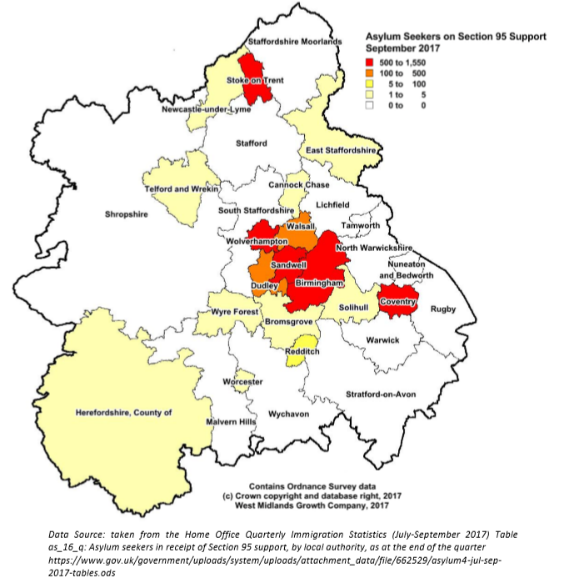 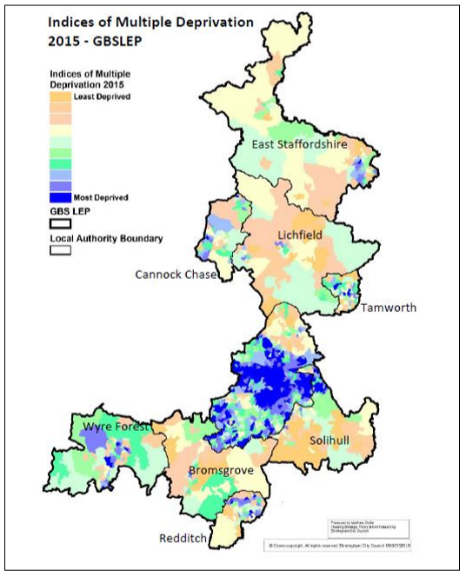   , however systemic barriers   achieving this. One of the major issues identified by the voluntary sector is a lack of access to specialist legal advice. This increases the vulnerability of migrants, leaving them unable to regularize their status and  destitution and homelessness. Indeed, refugees are classed as one of the groups thought to be at greatest risk of becoming homeless.Lack of Free Specialist Advice: can enter the UK as a result of difficult circumstances with complex legal cases in order to resolve their immigration status. These require specialist advice, which for many remains outside the scope of legal aid funding. Such advice can only be provided by properly accredited individuals, with regional voluntary organisations assisting many of those in need of support to progress their cases. The number of referrals vastly capacity within the sectoran urgent need for greater provision. The situation is likely to be exacerbated by further cases of long-term UK residents from the Windrush generation as well as the ongoing uncertainty over any post-Brexit settlement. From Crisis to Prevention: Early access to specialist advice can have a positive effect upon wider social issues. Barriers between the voluntary and statutory sectors mean that thoseseeking support are already at a point of crisis, seeking to resolve an immediate issue. This approach does not allow the sector time resources to address underlying issues and Increased funding allows capacity building in the sector, a better nse  long-term issues and a move towards a targeted and preventative approach.  Early intervention reduces the risk of longer-term adverse social consequences, and a subsequent cost to both the individual and the state.Risk of homelessness and destitution: A lack of specialist advice relating to immigration status risks placing migrants into a lengthy period of uncertainty. They can be unable to work or access training and consequently unable to provide for themselves and their families. These individuals are already in a vulnerable position upon entering the UK and this situation can be worsened as individuals can lose access to decent housing, finding themselves in low quality transient accommodation or potentially homeless. The number of migrants currently homeless impacts upon already stretched services in the region. Councils have a statutory duty to deal with homelessness, and early intervention through can prevent migrants from entering this situation and allow resources to be deployed into other vital areas. 